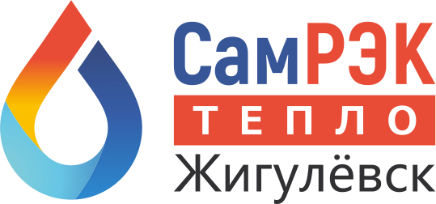 ОБЩЕСТВО С ОГРАНИЧЕННОЙ ОТВЕТСТВЕННОСТЬЮ«САМРЭК – ТЕПЛО ЖИГУЛЕВСК»Юр. адрес: 445350, Самарская область, город Жигулевск, улица Мира, дом 19, офис 1Почтовый адрес: 445350, Самарская область, город Жигулевск, улица Мира, дом 19, офис 1 ОГРН 1196313034829 ИНН 6382079233Протокол заседания комиссии по противодействию проявления коррупции в сфере деятельности Общества									    23.09.2022Председательствовал – председатель комиссии по противодействию проявлениям коррупции (далее – Комиссия) – генеральный директор Присутствовали члены комиссии:- секретарь референт- главный инженер - начальник цеха теплоэнергоустановок	Слушали:	Председателя Комиссии  по вопросу об осуществлении регулярного контроля соблюдения внутренних процедур. Замечаний не выявлено.  По вопросу осуществлении регулярного контроля экономической обоснованности расходов в сферах с высоким коррупционным риском: обмен деловыми подарками, представительские расходы, благотворительные пожертвования, вознаграждения внешним консультантам. Обмена деловыми подарками, представительских расходов, благотворительных пожертвований, вознаграждений внешним консультантам не производилось.По вопросу о проведении обучающих мероприятий, члена комиссии  по вопросам профилактики и противодействия коррупции. Обучение проводится по мере принятия новых сотрудников на предприятие и при принятии нового законодательства в сфере антикоррупционной деятельности.Решили:     1. Начальнику отдела управления персоналом  сделать рассылку руководителям и начальникам структурных подразделений для изучения материала Письмо Минтруда России от 15.04.2022 N28-6/10/П-2479 «Об актуализации Обзора практики привлечения к ответственности государственных (муниципальных) служащих за несоблюдение ограничений и запретов, неисполнение обязанностей, установленных в целях противодействия коррупции».     2. По всем рассмотренным вопросам информацию принять к сведению.     3. Результаты работы утвердить.Председатель комиссии	генеральный директор	    	____________________Члены комиссии:					секретарь референт		____________________						  главный инженер		____________________	     начальник цеха теплоэнергоустановок			____________________